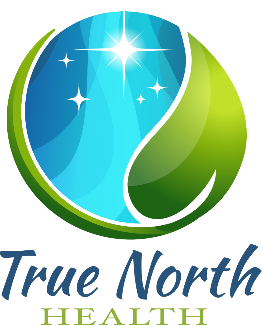 CHILD (0-13) PATIENT INTAKE FORMPLEASE PRINT CLEARLYToday’s Date: ___________________________			 Birthdate:_______________________Name (First, Middle, Last): __________________________________________________ Preferred Name (if different from above): ______________________________________________________Address: __________________________________________________City: ____________________________State: ________________________   Zip Code:____________________                Sex/Gender:  M  /   F	   Parent/Guardian 1 Name:___________________________________________________________________Parent/Guardian 1 Phone # __________________________________________________________________Parent/Guardian 1 Email ____________________________________________________________________Parent/Guardian 2 Name:___________________________________________________________________Parent/Guardian 2 Phone # __________________________________________________________________Parent/Guardian 2 Email ____________________________________________________________________How did you hear about us? ___________________________________________________________________Name of referring provider (if applicable):________________________________________________________*It is valuable for our facility and provider(s) to be able to contact you via phone, text message or email. Choose the following option(s):( ) YES you may leave a voicemail   ( ) YES you may send me a text message to confirm my appointment( ) YES you may email me (indicate which address listed above __________________________________)  **If none selected, then no voicemail, text message or emails will be sent. **Health History QuestionnairePrimary reason(s) for today’s appointment? ____________________________________________________________________________________________________________________________________________________________________________________________________________________________________________________________________________________________________________________________________What types of therapy have you tried for this problem(s) (i.e. medical doctor visit, medications, diet modification, supplements, etc.)? ______________________________________________________________________________________________________________________________________________________________________________________________________________________________________________________________________________________________________Are there any medical conditions that the child has been diagnosed with? ____________________________________________________________________________________________________________________________________________________________________________________Current medications (include dosage and how often you take each): ___________________________________________________________________________________________________________________________________________________________________________________________________________________________________________________________________________________________________________________________________________Current vitamins, supplements, herbs, etc.: ______________________________________________________________________________________________________________________________________________________________________________________________________________________________________________________________________________________________________Operations or hospitalizations (please include dates): ____________________________________________________________________________________________________________________________________________Allergies (medications, supplements, foods, environmental, animals): ____________________________________________________________________________________________________________________________________________________________________________________What are your goals for today’s appointment?______________________________________________________________________________________________________________________________________________________________________________________________________________________________________________________________________________Personal Medical & Family Medical History:Please indicate with an “X” if yourself or an “F” if an immediate family member has been diagnosed with any of the following conditions:___ Active or Past Eating Disorder		___  Ear, Nose, Throat Problems___ Anxiety					___ Epilepsy (Seizures)___ Arthritis					___ Fertility Challenges___ Asthma/Allergies				___ Fibromyalgia___ Autoimmune Disease			___ Heart Disease	___ Bleeding/Clotting Disorders     		___High Cholesterol	___ Blood Pressure (High or Low)		___ Irritable Bowels/Digestive Disorders___ Cancer					___Kidney or Liver Disease(s)___ Chronic Fatigue				___ Osteopenia/Osteoperosis___ Circulation Problems			___ Overweight/Obesity___ Congenital/Birth Differences		___ Sinus Problems___ Dementia, Neurological Changes		___ Skin Problems___ Depression				___ Substance Use Disorder___ Diabetes/Insulin Resistance		___Thyroid Disorders___ Other: _____________________________________________________________Please list your other health care providers (primary care, specialists, chiropractor, etc.):Name:						Field/Specialty:______________________________________________________________________________________________________________________________________________________________________________________________________________________________________________________________________________ _________________________________________________________________________________________Consents & Acknowledgements:Accuracy of Information: I certify that the above medical information is correct to my knowledge._______________________________________     _____________________________________(Client Signature)						(Date)Privacy and Sharing of Information:  I authorize the clinic and its associated health professionals to collect my personal and medical information as documented above. In addition, I authorize the clinic and its associated health professionals to communicate with my family doctor and/or referring doctor as deemed necessary for my beneficial treatment. I also understand that my personal and medical information is confidential and will only be disclosed to third parties with my written permission._______________________________________     _____________________________________(Client Signature)						(Date)Appointment Fees & Cancellations: I am responsible for paying all appointment fees at the time of service and for appointments I fail to cancel with less than a 24-hour notice.  All service fees are visible on the online scheduling page and can also be provided to me at my request.  Published service fees are subject to change at any time.  I have the right to request more information and consider the cost of any additional recommendations (testing, supplements, etc.) prior to proceeding.  No insurance billing will be completed by this facility.  _______________________________________     _____________________________________(Client Signature)						(Date)Complimentary Care:  I understand that the care I receive today is complimentary to my existing healthcare plan.  In North Dakota, Naturopathic Doctors (NDs) do not act as primary care providers (PCPs) and cannot prescribe or change dosing of any pharmaceutical medications.  I am responsible for notifying my PCP about the changes I choose to implement.  _______________________________________     _____________________________________(Client Signature)						(Date)